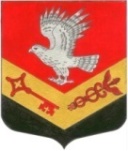 Муниципальное образование«ЗАНЕВСКОЕ ГОРОДСКОЕ ПОСЕЛЕНИЕ»Всеволожского муниципального района Ленинградской области

АДМИНИСТРАЦИЯПОСТАНОВЛЕНИЕ09.06.2017  г.	№ 357дер. ЗаневкаОб утверждении состава административной комиссии муниципального образования «Заневское городское поселение» Всеволожского муниципального района Ленинградской области В соответствии с областными законами Ленинградской области от 02.07.2003 № 47-оз «Об административных правонарушениях», от 13.06.2006 № 116-оз «О наделении органов местного самоуправления муниципальных образований Ленинградской области отдельными государственными полномочиями Ленинградской области в сфере административных правонарушений», руководствуясь Положением об административной комиссии муниципального образования «Заневское городское поселение» Всеволожского муниципального района Ленинградской области, утвержденным решением совета депутатов МО «Заневское городское поселение» от 25.04.2017 № 20, администрация муниципального образования «Заневское городское поселение» Всеволожского муниципального района Ленинградской области ПОСТАНОВЛЯЕТ:Утвердить состав административной комиссии муниципального образования «Заневское городское поселение» Всеволожского муниципального района Ленинградской области, согласно приложению.Главному специалисту – ответственному секретарю административной комиссии Кутузовой И.А. ознакомить всех членов административной комиссии муниципального образования «Заневское сельское поселение» Всеволожского муниципального района Ленинградской области с настоящим постановлением под роспись.Настоящее постановление вступает в силу со дня подписания.Контроль за исполнением настоящего постановления оставляю за собой.Глава Администрации	А.В. ГердийПриложение УТВЕРЖДЕНпостановлением администрацииот 09.06.2017 г. № 357Состав административной комиссиимуниципального образования «Заневское городское поселение»Всеволожского муниципального района Ленинградской областиМыслин С.В.- заместитель главы администрации,председатель комиссииСтоляров К.И.- главный специалист сектора архитектуры,                           градостроительства и землеустройства администрации,заместитель председателя комиссииКутузова И.А.- главный специалист административной    комиссии администрации,ответственный секретарь комиссииЧлены Комиссии:Члены Комиссии:Низюк Ю.А.- начальник сектора организационной и социальной работы администрацииГречиц В.В.- начальником сектора  управления муниципального имущества и жилищно- коммунального хозяйства администрацииНазарько Ю.А.- ведущий специалист юридического сектора администрацииГринев А.Ю.- начальник отдела земельно-имущественного управления представитель «МКУ ЦОУ» (по согласованию)Мусин А.В.- начальник отдела развития жилищно-коммунального хозяйства и благоустройства «МКУ ЦОУ» (по согласованию)Перов Е.В.- депутат совета депутатов МО «Заневское городское поселение» (по согласованию)